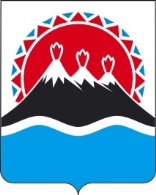 УСТЬ-БОЛЬШЕРЕЦКАЯ 
ТЕРРИТОРИАЛЬНАЯ ИЗБИРАТЕЛЬНАЯ КОМИССИЯ
с возложенными полномочиями Избирательной комиссии
Кавалерского сельского поселенияПОСТАНОВЛЕНИЕс.Усть-Большерецк

Об исполнении полномочий Кавалерской окружной избирательной комиссии избирательного округа № 1 на выборах депутатов Собрания депутатов
Кавалерского сельского поселения четвёртого созыва 13 сентября 2020 годаВ соответствии с частью 2 статьи 23 Закона Камчатского края «О выборах депутатов представительных органов муниципальных образований в Камчатском крае», Усть-Большерецкая территориальная избирательная комиссия	п о с т а н о в л я е т:Исполнять полномочия Кавалерской окружной избирательной комиссии избирательного округа №1 на выборах депутатов Собрания депутатов Кавалерского сельского поселения четвёртого созыва 13 сентября 2020 года. Опубликовать настоящее Постановление в еженедельной районной газете «Ударник»


ПредседательУсть-Большерецкой территориальнойизбирательной комиссии	Л.Н. УтенышеваСекретарьУсть-Большерецкой территориальнойизбирательной комиссии	Н.Н. Бокова«25»июня2020г  №88/398